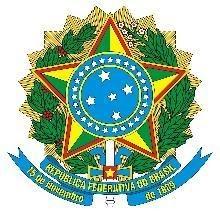 SERVIÇO PÚBLICO FEDERALUNIVERSIDADE FEDERAL DE ALAGOASPRÓ-REITORIA DE PESQUISA E PÓS-GRADUAÇÃOCOMISSÃO DE ÉTICA NO USO DE ANIMAISANEXO 2 - EDITAL Nº 02/2024 CEUA/PROPEP/UFAL PARA A SELEÇÃO DE PROFISSIONAIS PARA REPRESENTAR AS SOCIEDADES PROTETORAS DE ANIMAIS NA COMISSÃO DE ÉTICA NO USO DE ANIMAIS (CEUA - UFAL) - BIÊNIO 2024- 2026 __________________________________________________________________________________DECLARAÇÃO DE ACEITE E CONFIDENCIALIDADEDeclaro que eu, (inseri nome completo), graduado(a) em (colocar formação), portador do CPF (colocar nº), indicado(a) pela Sociedade Protetora dos Animais (colocar o nome da SPA e CNPJ) -  para compor a Comissão de Ética no Uso de Animais – CEUA/UFAL como membro SPA, conheço o teor da Lei 11.794, de 08.10.2008, do Decreto nº 6.899, de 15.07.2009, e das diretrizes e regulamentações do Conselho Nacional de Controle de Experimentação Animal – CONCEA, em especial a RN nº 51, de 19.05.2021 e RN nº 49, de 07.05.2021, do Guia Brasileiro de Produção, Manutenção ou Utilização de Animais para Atividades de Ensino ou Pesquisa Científica, bem como o Regimento Interno da CEUA/UFAL. Comprometendo-me a manter o sigilo e a imparcialidade, resguardando os direitos de propriedade intelectual e segredo industrial dos protocolos submetidos à comissão.(Cidade), (dia) de (mês) de 2024.(Assinatura do Indicado)(Nome completo do indicado)